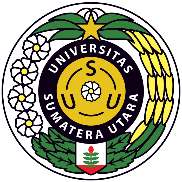 UNIVERSITAS SUMATERA UTARA (USU)FAKULTAS TEKNIKDEPARTEMEN TEKNIK ELEKTROUNIVERSITAS SUMATERA UTARA (USU)FAKULTAS TEKNIKDEPARTEMEN TEKNIK ELEKTROUNIVERSITAS SUMATERA UTARA (USU)FAKULTAS TEKNIKDEPARTEMEN TEKNIK ELEKTROUNIVERSITAS SUMATERA UTARA (USU)FAKULTAS TEKNIKDEPARTEMEN TEKNIK ELEKTROUNIVERSITAS SUMATERA UTARA (USU)FAKULTAS TEKNIKDEPARTEMEN TEKNIK ELEKTROUNIVERSITAS SUMATERA UTARA (USU)FAKULTAS TEKNIKDEPARTEMEN TEKNIK ELEKTROUNIVERSITAS SUMATERA UTARA (USU)FAKULTAS TEKNIKDEPARTEMEN TEKNIK ELEKTROUNIVERSITAS SUMATERA UTARA (USU)FAKULTAS TEKNIKDEPARTEMEN TEKNIK ELEKTROKode DokumenRENCANA PEMBELAJARAN SEMESTERRENCANA PEMBELAJARAN SEMESTERRENCANA PEMBELAJARAN SEMESTERRENCANA PEMBELAJARAN SEMESTERRENCANA PEMBELAJARAN SEMESTERRENCANA PEMBELAJARAN SEMESTERRENCANA PEMBELAJARAN SEMESTERRENCANA PEMBELAJARAN SEMESTERRENCANA PEMBELAJARAN SEMESTERRENCANA PEMBELAJARAN SEMESTERMATA KULIAH (MK)MATA KULIAH (MK)MATA KULIAH (MK)KODERumpun MKBOBOT (sks)BOBOT (sks)SEMESTERTgl PenyusunanTgl PenyusunanMetode PenelitianMetode PenelitianMetode PenelitianTEE320527 AGUSTUS 20227 AGUSTUS 2022OTORISASI / PENGESAHANOTORISASI / PENGESAHANOTORISASI / PENGESAHANDosen Pengembang RPSDosen Pengembang RPSKoordinator RMKKoordinator RMKKa ProdiKa ProdiKa ProdiOTORISASI / PENGESAHANOTORISASI / PENGESAHANOTORISASI / PENGESAHANSuherman, ST, M.Comp, Ph.DDr. Ir. Fahmi, MSc, IPMSuherman, ST, M.Comp, Ph.DDr. Ir. Fahmi, MSc, IPMSuherman, ST., M.Comp., Ph.DSuherman, ST., M.Comp., Ph.DSuherman, ST., M.Comp., Ph.DCapaian PembelajaranCapaian PembelajaranCPL-PRODI yang dibebankan pada MK         CPL-PRODI yang dibebankan pada MK         CPL-PRODI yang dibebankan pada MK         Capaian PembelajaranCapaian PembelajaranCPL-1Mampu menerapkan pengetahuan matematika, ilmu pengetahuan alam/atau material, teknologi informasi dan kerekayasaan untuk mendapatkan pemahaman menyeluruh tentang prinsip-prinsip Teknik Elektro.Mampu menerapkan pengetahuan matematika, ilmu pengetahuan alam/atau material, teknologi informasi dan kerekayasaan untuk mendapatkan pemahaman menyeluruh tentang prinsip-prinsip Teknik Elektro.Mampu menerapkan pengetahuan matematika, ilmu pengetahuan alam/atau material, teknologi informasi dan kerekayasaan untuk mendapatkan pemahaman menyeluruh tentang prinsip-prinsip Teknik Elektro.Mampu menerapkan pengetahuan matematika, ilmu pengetahuan alam/atau material, teknologi informasi dan kerekayasaan untuk mendapatkan pemahaman menyeluruh tentang prinsip-prinsip Teknik Elektro.Mampu menerapkan pengetahuan matematika, ilmu pengetahuan alam/atau material, teknologi informasi dan kerekayasaan untuk mendapatkan pemahaman menyeluruh tentang prinsip-prinsip Teknik Elektro.Mampu menerapkan pengetahuan matematika, ilmu pengetahuan alam/atau material, teknologi informasi dan kerekayasaan untuk mendapatkan pemahaman menyeluruh tentang prinsip-prinsip Teknik Elektro.Mampu menerapkan pengetahuan matematika, ilmu pengetahuan alam/atau material, teknologi informasi dan kerekayasaan untuk mendapatkan pemahaman menyeluruh tentang prinsip-prinsip Teknik Elektro.Capaian PembelajaranCapaian PembelajaranCPL-2Mampu mendesain komponen, sistem dan/atau proses untuk memenuhi kebutuhan yang diharapkan oleh masyarakat dengan dihadapkan pada batasan realistik yang meliputi aspek hukum, ekonomi, lingkungan, sosial, politik, kesehatan dan keselamatan, keberlanjutan.Mampu mendesain komponen, sistem dan/atau proses untuk memenuhi kebutuhan yang diharapkan oleh masyarakat dengan dihadapkan pada batasan realistik yang meliputi aspek hukum, ekonomi, lingkungan, sosial, politik, kesehatan dan keselamatan, keberlanjutan.Mampu mendesain komponen, sistem dan/atau proses untuk memenuhi kebutuhan yang diharapkan oleh masyarakat dengan dihadapkan pada batasan realistik yang meliputi aspek hukum, ekonomi, lingkungan, sosial, politik, kesehatan dan keselamatan, keberlanjutan.Mampu mendesain komponen, sistem dan/atau proses untuk memenuhi kebutuhan yang diharapkan oleh masyarakat dengan dihadapkan pada batasan realistik yang meliputi aspek hukum, ekonomi, lingkungan, sosial, politik, kesehatan dan keselamatan, keberlanjutan.Mampu mendesain komponen, sistem dan/atau proses untuk memenuhi kebutuhan yang diharapkan oleh masyarakat dengan dihadapkan pada batasan realistik yang meliputi aspek hukum, ekonomi, lingkungan, sosial, politik, kesehatan dan keselamatan, keberlanjutan.Mampu mendesain komponen, sistem dan/atau proses untuk memenuhi kebutuhan yang diharapkan oleh masyarakat dengan dihadapkan pada batasan realistik yang meliputi aspek hukum, ekonomi, lingkungan, sosial, politik, kesehatan dan keselamatan, keberlanjutan.Mampu mendesain komponen, sistem dan/atau proses untuk memenuhi kebutuhan yang diharapkan oleh masyarakat dengan dihadapkan pada batasan realistik yang meliputi aspek hukum, ekonomi, lingkungan, sosial, politik, kesehatan dan keselamatan, keberlanjutan.Capaian PembelajaranCapaian PembelajaranCPL-3Mampu mendesain eksperimen laboratorium dan/atau lapangan serta menganalisis dan mengartikan data untuk memperkuat penilaian teknik khususnya dalam bidang Teknik Elektro.Mampu mendesain eksperimen laboratorium dan/atau lapangan serta menganalisis dan mengartikan data untuk memperkuat penilaian teknik khususnya dalam bidang Teknik Elektro.Mampu mendesain eksperimen laboratorium dan/atau lapangan serta menganalisis dan mengartikan data untuk memperkuat penilaian teknik khususnya dalam bidang Teknik Elektro.Mampu mendesain eksperimen laboratorium dan/atau lapangan serta menganalisis dan mengartikan data untuk memperkuat penilaian teknik khususnya dalam bidang Teknik Elektro.Mampu mendesain eksperimen laboratorium dan/atau lapangan serta menganalisis dan mengartikan data untuk memperkuat penilaian teknik khususnya dalam bidang Teknik Elektro.Mampu mendesain eksperimen laboratorium dan/atau lapangan serta menganalisis dan mengartikan data untuk memperkuat penilaian teknik khususnya dalam bidang Teknik Elektro.Mampu mendesain eksperimen laboratorium dan/atau lapangan serta menganalisis dan mengartikan data untuk memperkuat penilaian teknik khususnya dalam bidang Teknik Elektro.Capaian PembelajaranCapaian PembelajaranCPL-4Mampu menyelesaikan permasalahan teknik khususnya dalam bidang Teknik Elektro secara bertanggungjawab dan memenuhi etika profesi.Mampu menyelesaikan permasalahan teknik khususnya dalam bidang Teknik Elektro secara bertanggungjawab dan memenuhi etika profesi.Mampu menyelesaikan permasalahan teknik khususnya dalam bidang Teknik Elektro secara bertanggungjawab dan memenuhi etika profesi.Mampu menyelesaikan permasalahan teknik khususnya dalam bidang Teknik Elektro secara bertanggungjawab dan memenuhi etika profesi.Mampu menyelesaikan permasalahan teknik khususnya dalam bidang Teknik Elektro secara bertanggungjawab dan memenuhi etika profesi.Mampu menyelesaikan permasalahan teknik khususnya dalam bidang Teknik Elektro secara bertanggungjawab dan memenuhi etika profesi.Mampu menyelesaikan permasalahan teknik khususnya dalam bidang Teknik Elektro secara bertanggungjawab dan memenuhi etika profesi.Capaian PembelajaranCapaian PembelajaranCPL-5Mampu menerapkan metode, keterampilan dan perangkat teknik modern yang diperlukan untuk praktek profesi Teknik Elektro.Mampu menerapkan metode, keterampilan dan perangkat teknik modern yang diperlukan untuk praktek profesi Teknik Elektro.Mampu menerapkan metode, keterampilan dan perangkat teknik modern yang diperlukan untuk praktek profesi Teknik Elektro.Mampu menerapkan metode, keterampilan dan perangkat teknik modern yang diperlukan untuk praktek profesi Teknik Elektro.Mampu menerapkan metode, keterampilan dan perangkat teknik modern yang diperlukan untuk praktek profesi Teknik Elektro.Mampu menerapkan metode, keterampilan dan perangkat teknik modern yang diperlukan untuk praktek profesi Teknik Elektro.Mampu menerapkan metode, keterampilan dan perangkat teknik modern yang diperlukan untuk praktek profesi Teknik Elektro.Capaian PembelajaranCapaian PembelajaranCPL-6Mampu berkomunikasi secara efektif, baik lisan maupun tulisan.Mampu berkomunikasi secara efektif, baik lisan maupun tulisan.Mampu berkomunikasi secara efektif, baik lisan maupun tulisan.Mampu berkomunikasi secara efektif, baik lisan maupun tulisan.Mampu berkomunikasi secara efektif, baik lisan maupun tulisan.Mampu berkomunikasi secara efektif, baik lisan maupun tulisan.Mampu berkomunikasi secara efektif, baik lisan maupun tulisan.Capaian PembelajaranCapaian PembelajaranCPL-7Mampu mengevaluasi tugas-tugas dalam batasan yang ada secara disiplin dan menyeluruh.Mampu mengevaluasi tugas-tugas dalam batasan yang ada secara disiplin dan menyeluruh.Mampu mengevaluasi tugas-tugas dalam batasan yang ada secara disiplin dan menyeluruh.Mampu mengevaluasi tugas-tugas dalam batasan yang ada secara disiplin dan menyeluruh.Mampu mengevaluasi tugas-tugas dalam batasan yang ada secara disiplin dan menyeluruh.Mampu mengevaluasi tugas-tugas dalam batasan yang ada secara disiplin dan menyeluruh.Mampu mengevaluasi tugas-tugas dalam batasan yang ada secara disiplin dan menyeluruh.Capaian PembelajaranCapaian PembelajaranCPL-8Mampu untuk bekerja dalam tim lintas disiplin dan multikultural serta global internasional.Mampu untuk bekerja dalam tim lintas disiplin dan multikultural serta global internasional.Mampu untuk bekerja dalam tim lintas disiplin dan multikultural serta global internasional.Mampu untuk bekerja dalam tim lintas disiplin dan multikultural serta global internasional.Mampu untuk bekerja dalam tim lintas disiplin dan multikultural serta global internasional.Mampu untuk bekerja dalam tim lintas disiplin dan multikultural serta global internasional.Mampu untuk bekerja dalam tim lintas disiplin dan multikultural serta global internasional.Capaian PembelajaranCapaian PembelajaranCPL-9Mampu untuk bertanggung jawab kepada masyarakat dan mematuhi etika profesi dalam menyelesaikan permasalahan Teknik Elektro.Mampu untuk bertanggung jawab kepada masyarakat dan mematuhi etika profesi dalam menyelesaikan permasalahan Teknik Elektro.Mampu untuk bertanggung jawab kepada masyarakat dan mematuhi etika profesi dalam menyelesaikan permasalahan Teknik Elektro.Mampu untuk bertanggung jawab kepada masyarakat dan mematuhi etika profesi dalam menyelesaikan permasalahan Teknik Elektro.Mampu untuk bertanggung jawab kepada masyarakat dan mematuhi etika profesi dalam menyelesaikan permasalahan Teknik Elektro.Mampu untuk bertanggung jawab kepada masyarakat dan mematuhi etika profesi dalam menyelesaikan permasalahan Teknik Elektro.Mampu untuk bertanggung jawab kepada masyarakat dan mematuhi etika profesi dalam menyelesaikan permasalahan Teknik Elektro.Capaian PembelajaranCapaian PembelajaranCPL-10Memiliki kapasitas pembelajaran sepanjang hayat termasuk akses pengetahuan yang relevan tentang isu-isu terkini.Memiliki kapasitas pembelajaran sepanjang hayat termasuk akses pengetahuan yang relevan tentang isu-isu terkini.Memiliki kapasitas pembelajaran sepanjang hayat termasuk akses pengetahuan yang relevan tentang isu-isu terkini.Memiliki kapasitas pembelajaran sepanjang hayat termasuk akses pengetahuan yang relevan tentang isu-isu terkini.Memiliki kapasitas pembelajaran sepanjang hayat termasuk akses pengetahuan yang relevan tentang isu-isu terkini.Memiliki kapasitas pembelajaran sepanjang hayat termasuk akses pengetahuan yang relevan tentang isu-isu terkini.Memiliki kapasitas pembelajaran sepanjang hayat termasuk akses pengetahuan yang relevan tentang isu-isu terkini.Capaian PembelajaranCapaian PembelajaranCPL-11Mampu mengidentifikasi potensi daerah di Sumatera Utara dan menerapkan inovasi, metode, keterampilan, dan perangkat teknik elektro yang relevan untuk mengembangkan potensi daerah tersebut.Mampu mengidentifikasi potensi daerah di Sumatera Utara dan menerapkan inovasi, metode, keterampilan, dan perangkat teknik elektro yang relevan untuk mengembangkan potensi daerah tersebut.Mampu mengidentifikasi potensi daerah di Sumatera Utara dan menerapkan inovasi, metode, keterampilan, dan perangkat teknik elektro yang relevan untuk mengembangkan potensi daerah tersebut.Mampu mengidentifikasi potensi daerah di Sumatera Utara dan menerapkan inovasi, metode, keterampilan, dan perangkat teknik elektro yang relevan untuk mengembangkan potensi daerah tersebut.Mampu mengidentifikasi potensi daerah di Sumatera Utara dan menerapkan inovasi, metode, keterampilan, dan perangkat teknik elektro yang relevan untuk mengembangkan potensi daerah tersebut.Mampu mengidentifikasi potensi daerah di Sumatera Utara dan menerapkan inovasi, metode, keterampilan, dan perangkat teknik elektro yang relevan untuk mengembangkan potensi daerah tersebut.Mampu mengidentifikasi potensi daerah di Sumatera Utara dan menerapkan inovasi, metode, keterampilan, dan perangkat teknik elektro yang relevan untuk mengembangkan potensi daerah tersebut.Capaian PembelajaranCapaian PembelajaranCPL-12Mampu mendesain sistem dan/atau proses untuk memanfaatkan energi baru dan terbarukan sebagai sumber energi listrik alternatif dari potensi sumber daya lokal dan nasional dengan wawasan global.Mampu mendesain sistem dan/atau proses untuk memanfaatkan energi baru dan terbarukan sebagai sumber energi listrik alternatif dari potensi sumber daya lokal dan nasional dengan wawasan global.Mampu mendesain sistem dan/atau proses untuk memanfaatkan energi baru dan terbarukan sebagai sumber energi listrik alternatif dari potensi sumber daya lokal dan nasional dengan wawasan global.Mampu mendesain sistem dan/atau proses untuk memanfaatkan energi baru dan terbarukan sebagai sumber energi listrik alternatif dari potensi sumber daya lokal dan nasional dengan wawasan global.Mampu mendesain sistem dan/atau proses untuk memanfaatkan energi baru dan terbarukan sebagai sumber energi listrik alternatif dari potensi sumber daya lokal dan nasional dengan wawasan global.Mampu mendesain sistem dan/atau proses untuk memanfaatkan energi baru dan terbarukan sebagai sumber energi listrik alternatif dari potensi sumber daya lokal dan nasional dengan wawasan global.Mampu mendesain sistem dan/atau proses untuk memanfaatkan energi baru dan terbarukan sebagai sumber energi listrik alternatif dari potensi sumber daya lokal dan nasional dengan wawasan global.Capaian PembelajaranCapaian PembelajaranCapaian Pembelajaran Mata Kuliah (CPMK) Capaian Pembelajaran Mata Kuliah (CPMK) Capaian Pembelajaran Mata Kuliah (CPMK) Capaian PembelajaranCapaian PembelajaranCPMK 1Peserta kuliah dapat mencari topik atau fokus masalah teknologi teknik elektro.Peserta kuliah dapat mencari topik atau fokus masalah teknologi teknik elektro.Peserta kuliah dapat mencari topik atau fokus masalah teknologi teknik elektro.Peserta kuliah dapat mencari topik atau fokus masalah teknologi teknik elektro.Peserta kuliah dapat mencari topik atau fokus masalah teknologi teknik elektro.Peserta kuliah dapat mencari topik atau fokus masalah teknologi teknik elektro.Peserta kuliah dapat mencari topik atau fokus masalah teknologi teknik elektro.Capaian PembelajaranCapaian PembelajaranCPMK 2Peserta kuliah dapat menurunkan judul penelitian dari perumusan masalah.Peserta kuliah dapat menuliskan perumusan masalah penelitian.Peserta kuliah dapat menurunkan judul penelitian dari perumusan masalah.Peserta kuliah dapat menuliskan perumusan masalah penelitian.Peserta kuliah dapat menurunkan judul penelitian dari perumusan masalah.Peserta kuliah dapat menuliskan perumusan masalah penelitian.Peserta kuliah dapat menurunkan judul penelitian dari perumusan masalah.Peserta kuliah dapat menuliskan perumusan masalah penelitian.Peserta kuliah dapat menurunkan judul penelitian dari perumusan masalah.Peserta kuliah dapat menuliskan perumusan masalah penelitian.Peserta kuliah dapat menurunkan judul penelitian dari perumusan masalah.Peserta kuliah dapat menuliskan perumusan masalah penelitian.Peserta kuliah dapat menurunkan judul penelitian dari perumusan masalah.Peserta kuliah dapat menuliskan perumusan masalah penelitian.Capaian PembelajaranCapaian PembelajaranCPMK 3Peserta kuliah dapat mendeskripsikan dan menuliskan latar belakang masalah, mengindentifiksi masalah dan manfaat penelitian.Peserta kuliah dapat mendeskripsikan dan menuliskan latar belakang masalah, mengindentifiksi masalah dan manfaat penelitian.Peserta kuliah dapat mendeskripsikan dan menuliskan latar belakang masalah, mengindentifiksi masalah dan manfaat penelitian.Peserta kuliah dapat mendeskripsikan dan menuliskan latar belakang masalah, mengindentifiksi masalah dan manfaat penelitian.Peserta kuliah dapat mendeskripsikan dan menuliskan latar belakang masalah, mengindentifiksi masalah dan manfaat penelitian.Peserta kuliah dapat mendeskripsikan dan menuliskan latar belakang masalah, mengindentifiksi masalah dan manfaat penelitian.Peserta kuliah dapat mendeskripsikan dan menuliskan latar belakang masalah, mengindentifiksi masalah dan manfaat penelitian.Capaian PembelajaranCapaian PembelajaranCPMK 4Peserta kuliah dapat merumuskan hipotesis penelitianPeserta kuliah dapat merumuskan hipotesis penelitianPeserta kuliah dapat merumuskan hipotesis penelitianPeserta kuliah dapat merumuskan hipotesis penelitianPeserta kuliah dapat merumuskan hipotesis penelitianPeserta kuliah dapat merumuskan hipotesis penelitianPeserta kuliah dapat merumuskan hipotesis penelitianPeta CPL – CPMKPeta CPL – CPMKDiskripsi Singkat MKDiskripsi Singkat MKMatakuliah Metode Penelitian membahas tentang metodologi penelitian ilmiah, yang meliputi : pemilihan topik dalam penelitian ilmiah, membuat perumusan masalah, membuat judul penelitian, membuat latar belakang masalah, melakukan identifikasi masalah, menyebutkan manfaat pembuatan penelitian, menyusun landasan teori, menyusun kerangka berpikir, membuat hipotesis penelitian, menentukan metodologi penelitian untuk menguji hipotesis, dan membuat proposal penelitian ilmiah (skripsi, komprehensif, atau karya inovatif) menggunakan pedoman penulisan yang dikeluarkan oleh DTE USUMatakuliah Metode Penelitian membahas tentang metodologi penelitian ilmiah, yang meliputi : pemilihan topik dalam penelitian ilmiah, membuat perumusan masalah, membuat judul penelitian, membuat latar belakang masalah, melakukan identifikasi masalah, menyebutkan manfaat pembuatan penelitian, menyusun landasan teori, menyusun kerangka berpikir, membuat hipotesis penelitian, menentukan metodologi penelitian untuk menguji hipotesis, dan membuat proposal penelitian ilmiah (skripsi, komprehensif, atau karya inovatif) menggunakan pedoman penulisan yang dikeluarkan oleh DTE USUMatakuliah Metode Penelitian membahas tentang metodologi penelitian ilmiah, yang meliputi : pemilihan topik dalam penelitian ilmiah, membuat perumusan masalah, membuat judul penelitian, membuat latar belakang masalah, melakukan identifikasi masalah, menyebutkan manfaat pembuatan penelitian, menyusun landasan teori, menyusun kerangka berpikir, membuat hipotesis penelitian, menentukan metodologi penelitian untuk menguji hipotesis, dan membuat proposal penelitian ilmiah (skripsi, komprehensif, atau karya inovatif) menggunakan pedoman penulisan yang dikeluarkan oleh DTE USUMatakuliah Metode Penelitian membahas tentang metodologi penelitian ilmiah, yang meliputi : pemilihan topik dalam penelitian ilmiah, membuat perumusan masalah, membuat judul penelitian, membuat latar belakang masalah, melakukan identifikasi masalah, menyebutkan manfaat pembuatan penelitian, menyusun landasan teori, menyusun kerangka berpikir, membuat hipotesis penelitian, menentukan metodologi penelitian untuk menguji hipotesis, dan membuat proposal penelitian ilmiah (skripsi, komprehensif, atau karya inovatif) menggunakan pedoman penulisan yang dikeluarkan oleh DTE USUMatakuliah Metode Penelitian membahas tentang metodologi penelitian ilmiah, yang meliputi : pemilihan topik dalam penelitian ilmiah, membuat perumusan masalah, membuat judul penelitian, membuat latar belakang masalah, melakukan identifikasi masalah, menyebutkan manfaat pembuatan penelitian, menyusun landasan teori, menyusun kerangka berpikir, membuat hipotesis penelitian, menentukan metodologi penelitian untuk menguji hipotesis, dan membuat proposal penelitian ilmiah (skripsi, komprehensif, atau karya inovatif) menggunakan pedoman penulisan yang dikeluarkan oleh DTE USUMatakuliah Metode Penelitian membahas tentang metodologi penelitian ilmiah, yang meliputi : pemilihan topik dalam penelitian ilmiah, membuat perumusan masalah, membuat judul penelitian, membuat latar belakang masalah, melakukan identifikasi masalah, menyebutkan manfaat pembuatan penelitian, menyusun landasan teori, menyusun kerangka berpikir, membuat hipotesis penelitian, menentukan metodologi penelitian untuk menguji hipotesis, dan membuat proposal penelitian ilmiah (skripsi, komprehensif, atau karya inovatif) menggunakan pedoman penulisan yang dikeluarkan oleh DTE USUMatakuliah Metode Penelitian membahas tentang metodologi penelitian ilmiah, yang meliputi : pemilihan topik dalam penelitian ilmiah, membuat perumusan masalah, membuat judul penelitian, membuat latar belakang masalah, melakukan identifikasi masalah, menyebutkan manfaat pembuatan penelitian, menyusun landasan teori, menyusun kerangka berpikir, membuat hipotesis penelitian, menentukan metodologi penelitian untuk menguji hipotesis, dan membuat proposal penelitian ilmiah (skripsi, komprehensif, atau karya inovatif) menggunakan pedoman penulisan yang dikeluarkan oleh DTE USUMatakuliah Metode Penelitian membahas tentang metodologi penelitian ilmiah, yang meliputi : pemilihan topik dalam penelitian ilmiah, membuat perumusan masalah, membuat judul penelitian, membuat latar belakang masalah, melakukan identifikasi masalah, menyebutkan manfaat pembuatan penelitian, menyusun landasan teori, menyusun kerangka berpikir, membuat hipotesis penelitian, menentukan metodologi penelitian untuk menguji hipotesis, dan membuat proposal penelitian ilmiah (skripsi, komprehensif, atau karya inovatif) menggunakan pedoman penulisan yang dikeluarkan oleh DTE USUBahan Kajian: Materi pembelajaranBahan Kajian: Materi pembelajaranKontrak Kuliah, Proses Penelitian Ilmiah, Definisi Masalah, dan Perumusan Masalah;  Perumusan Masalah, Judul Penelitian, Latar Belakang Masalah, Identifikasi Masalah, dan Manfaat Penelitian; Jaringan Telepon: Telepon dan Jaringan Akses; Kata Kunci, Variabel Bebas, Variabel Terikat; Paradigma Penelitian Kuantitatif dan Kualitatif; Menyusun Landasan Teori; Menyusun Kerangka Berpikir (Hasil Proses Deduktif); Latihan Untuk Membuat Kerangka Berpikir; Menyusun Hipotesis Penelitian; Jenis2 Metode Penelitian; Desain Rancangan Penelitian, Kriteria Sistem, dan Pengujian Distem; Mahasiswa dapat mengerjakan latihan tentang instrumen penelitian; Mahasiswa memahami perkembangan teori format penulisan proposal penelitian; Mahasiswa memahami membuat proposal penelitianKontrak Kuliah, Proses Penelitian Ilmiah, Definisi Masalah, dan Perumusan Masalah;  Perumusan Masalah, Judul Penelitian, Latar Belakang Masalah, Identifikasi Masalah, dan Manfaat Penelitian; Jaringan Telepon: Telepon dan Jaringan Akses; Kata Kunci, Variabel Bebas, Variabel Terikat; Paradigma Penelitian Kuantitatif dan Kualitatif; Menyusun Landasan Teori; Menyusun Kerangka Berpikir (Hasil Proses Deduktif); Latihan Untuk Membuat Kerangka Berpikir; Menyusun Hipotesis Penelitian; Jenis2 Metode Penelitian; Desain Rancangan Penelitian, Kriteria Sistem, dan Pengujian Distem; Mahasiswa dapat mengerjakan latihan tentang instrumen penelitian; Mahasiswa memahami perkembangan teori format penulisan proposal penelitian; Mahasiswa memahami membuat proposal penelitianKontrak Kuliah, Proses Penelitian Ilmiah, Definisi Masalah, dan Perumusan Masalah;  Perumusan Masalah, Judul Penelitian, Latar Belakang Masalah, Identifikasi Masalah, dan Manfaat Penelitian; Jaringan Telepon: Telepon dan Jaringan Akses; Kata Kunci, Variabel Bebas, Variabel Terikat; Paradigma Penelitian Kuantitatif dan Kualitatif; Menyusun Landasan Teori; Menyusun Kerangka Berpikir (Hasil Proses Deduktif); Latihan Untuk Membuat Kerangka Berpikir; Menyusun Hipotesis Penelitian; Jenis2 Metode Penelitian; Desain Rancangan Penelitian, Kriteria Sistem, dan Pengujian Distem; Mahasiswa dapat mengerjakan latihan tentang instrumen penelitian; Mahasiswa memahami perkembangan teori format penulisan proposal penelitian; Mahasiswa memahami membuat proposal penelitianKontrak Kuliah, Proses Penelitian Ilmiah, Definisi Masalah, dan Perumusan Masalah;  Perumusan Masalah, Judul Penelitian, Latar Belakang Masalah, Identifikasi Masalah, dan Manfaat Penelitian; Jaringan Telepon: Telepon dan Jaringan Akses; Kata Kunci, Variabel Bebas, Variabel Terikat; Paradigma Penelitian Kuantitatif dan Kualitatif; Menyusun Landasan Teori; Menyusun Kerangka Berpikir (Hasil Proses Deduktif); Latihan Untuk Membuat Kerangka Berpikir; Menyusun Hipotesis Penelitian; Jenis2 Metode Penelitian; Desain Rancangan Penelitian, Kriteria Sistem, dan Pengujian Distem; Mahasiswa dapat mengerjakan latihan tentang instrumen penelitian; Mahasiswa memahami perkembangan teori format penulisan proposal penelitian; Mahasiswa memahami membuat proposal penelitianKontrak Kuliah, Proses Penelitian Ilmiah, Definisi Masalah, dan Perumusan Masalah;  Perumusan Masalah, Judul Penelitian, Latar Belakang Masalah, Identifikasi Masalah, dan Manfaat Penelitian; Jaringan Telepon: Telepon dan Jaringan Akses; Kata Kunci, Variabel Bebas, Variabel Terikat; Paradigma Penelitian Kuantitatif dan Kualitatif; Menyusun Landasan Teori; Menyusun Kerangka Berpikir (Hasil Proses Deduktif); Latihan Untuk Membuat Kerangka Berpikir; Menyusun Hipotesis Penelitian; Jenis2 Metode Penelitian; Desain Rancangan Penelitian, Kriteria Sistem, dan Pengujian Distem; Mahasiswa dapat mengerjakan latihan tentang instrumen penelitian; Mahasiswa memahami perkembangan teori format penulisan proposal penelitian; Mahasiswa memahami membuat proposal penelitianKontrak Kuliah, Proses Penelitian Ilmiah, Definisi Masalah, dan Perumusan Masalah;  Perumusan Masalah, Judul Penelitian, Latar Belakang Masalah, Identifikasi Masalah, dan Manfaat Penelitian; Jaringan Telepon: Telepon dan Jaringan Akses; Kata Kunci, Variabel Bebas, Variabel Terikat; Paradigma Penelitian Kuantitatif dan Kualitatif; Menyusun Landasan Teori; Menyusun Kerangka Berpikir (Hasil Proses Deduktif); Latihan Untuk Membuat Kerangka Berpikir; Menyusun Hipotesis Penelitian; Jenis2 Metode Penelitian; Desain Rancangan Penelitian, Kriteria Sistem, dan Pengujian Distem; Mahasiswa dapat mengerjakan latihan tentang instrumen penelitian; Mahasiswa memahami perkembangan teori format penulisan proposal penelitian; Mahasiswa memahami membuat proposal penelitianKontrak Kuliah, Proses Penelitian Ilmiah, Definisi Masalah, dan Perumusan Masalah;  Perumusan Masalah, Judul Penelitian, Latar Belakang Masalah, Identifikasi Masalah, dan Manfaat Penelitian; Jaringan Telepon: Telepon dan Jaringan Akses; Kata Kunci, Variabel Bebas, Variabel Terikat; Paradigma Penelitian Kuantitatif dan Kualitatif; Menyusun Landasan Teori; Menyusun Kerangka Berpikir (Hasil Proses Deduktif); Latihan Untuk Membuat Kerangka Berpikir; Menyusun Hipotesis Penelitian; Jenis2 Metode Penelitian; Desain Rancangan Penelitian, Kriteria Sistem, dan Pengujian Distem; Mahasiswa dapat mengerjakan latihan tentang instrumen penelitian; Mahasiswa memahami perkembangan teori format penulisan proposal penelitian; Mahasiswa memahami membuat proposal penelitianKontrak Kuliah, Proses Penelitian Ilmiah, Definisi Masalah, dan Perumusan Masalah;  Perumusan Masalah, Judul Penelitian, Latar Belakang Masalah, Identifikasi Masalah, dan Manfaat Penelitian; Jaringan Telepon: Telepon dan Jaringan Akses; Kata Kunci, Variabel Bebas, Variabel Terikat; Paradigma Penelitian Kuantitatif dan Kualitatif; Menyusun Landasan Teori; Menyusun Kerangka Berpikir (Hasil Proses Deduktif); Latihan Untuk Membuat Kerangka Berpikir; Menyusun Hipotesis Penelitian; Jenis2 Metode Penelitian; Desain Rancangan Penelitian, Kriteria Sistem, dan Pengujian Distem; Mahasiswa dapat mengerjakan latihan tentang instrumen penelitian; Mahasiswa memahami perkembangan teori format penulisan proposal penelitian; Mahasiswa memahami membuat proposal penelitianPustakaPustakaUtama:PustakaPustakaDasar Metodologi Penelitian, Dr. Sandu Siyoto , M Ali Sodik, Literasi Media, 2015Dasar Metodologi Penelitian, Dr. Sandu Siyoto , M Ali Sodik, Literasi Media, 2015Dasar Metodologi Penelitian, Dr. Sandu Siyoto , M Ali Sodik, Literasi Media, 2015Dasar Metodologi Penelitian, Dr. Sandu Siyoto , M Ali Sodik, Literasi Media, 2015Dasar Metodologi Penelitian, Dr. Sandu Siyoto , M Ali Sodik, Literasi Media, 2015Dasar Metodologi Penelitian, Dr. Sandu Siyoto , M Ali Sodik, Literasi Media, 2015Dasar Metodologi Penelitian, Dr. Sandu Siyoto , M Ali Sodik, Literasi Media, 2015Dasar Metodologi Penelitian, Dr. Sandu Siyoto , M Ali Sodik, Literasi Media, 2015PustakaPustakaPendukung:PustakaPustakaBahan Diktat Kuliah, Fahmi, 2020Bahan Diktat Kuliah, Fahmi, 2020Bahan Diktat Kuliah, Fahmi, 2020Bahan Diktat Kuliah, Fahmi, 2020Bahan Diktat Kuliah, Fahmi, 2020Bahan Diktat Kuliah, Fahmi, 2020Bahan Diktat Kuliah, Fahmi, 2020Bahan Diktat Kuliah, Fahmi, 2020Dosen PengampuDosen PengampuMatakuliah syaratMatakuliah syaratMg Ke-Kemampuan akhir tiap tahapan belajar (Sub-CPMK)PenilaianPenilaianBantuk Pembelajaran;Metode Pembelajaran;Penugasan Mahasiswa;[ Estimasi Waktu]Bantuk Pembelajaran;Metode Pembelajaran;Penugasan Mahasiswa;[ Estimasi Waktu]Materi Pembelajaran[Pustaka]Bobot Penilaian (%)Mg Ke-Kemampuan akhir tiap tahapan belajar (Sub-CPMK)IndikatorKriteria & TeknikBantuk Pembelajaran;Metode Pembelajaran;Penugasan Mahasiswa;[ Estimasi Waktu]Bantuk Pembelajaran;Metode Pembelajaran;Penugasan Mahasiswa;[ Estimasi Waktu]Materi Pembelajaran[Pustaka]Bobot Penilaian (%)(1)(2)(3)(4)Tatap Muka (5)Daring (6)(7)(8)1Mahasiswa menguasai teori kontrak kuliah, proses penelitian ilmiah, definisi masalah, dan perumusan masalah    The accuracy in providing the information required     The student’s fluency in reading the memo (spelling, intonation, and speed)    The correctness of the student’s answers Kriteria:Marking SchemeBentuk:Worksheet (Non-Tes)Reading the memo provided.Responding to the opening questions given.Completing the table (problem-solution) according to the information in the memo.Finding the word or phrase with similar meaning (synonym) according to the information in the memo.Classifying the words or phrases with the correct headings.BM [(1x(2x60”)]Kegiatan:Reviewing the previous lessons.Reading the added learning materials.Recording the presence.Responding to opening questions in the ‘Discussion Forum’ section. Submitting the assigned tasks.PT [(1x(2x60”)]Task 3:Restating the information obtained in the form of an a-150-words paragraph. Moda (Learning Management System):elearning@usu.ac.idTM [(1x(2x50”)]Kegiatan:Making notes of the learning materials explained.Responding to the questions or instructions given.Completing all the provided exercises individually.Discussing the exercises completed.Media:Power Point Presentation (PPT)Zoom Meeting Audio RecordingEnglish HandoutMetode Pembelajaran:Online LectureDiscussionSelf-Paced LearningPokok Bahasan:Kontrak Kuliah, Proses Penelitian Ilmiah, Definisi Masalah, dan Perumusan MasalahReferensi:Dasar Metodologi Penelitian, Dr. Sandu Siyoto , M Ali Sodik, Literasi Media, 20155%2Mahasiswa memahami perumusan masalah, judul penelitian, latar belakang masalah, identifikasi masalah, dan manfaat penelitian    The accuracy in providing the information required     The student’s fluency in reading the memo (spelling, intonation, and speed)    The correctness of the student’s answers Kriteria:Marking SchemeBentuk:Worksheet (Non-Tes)Reading the memo provided.Responding to the opening questions given.Completing the table (problem-solution) according to the information in the memo.Finding the word or phrase with similar meaning (synonym) according to the information in the memo.Classifying the words or phrases with the correct headings.BM [(1x(2x60”)]Kegiatan:Reviewing the previous lessons.Reading the added learning materials.Recording the presence.Responding to opening questions in the ‘Discussion Forum’ section. Submitting the assigned tasks.PT [(1x(2x60”)]Task 3:Restating the information obtained in the form of an a-150-words paragraph. Moda (Learning Management System):elearning@usu.ac.idTM [(1x(2x50”)]Kegiatan:Making notes of the learning materials explained.Responding to the questions or instructions given.Completing all the provided exercises individually.Discussing the exercises completed.Media:Power Point Presentation (PPT)Zoom Meeting Audio RecordingEnglish HandoutMetode Pembelajaran:Online LectureDiscussionSelf-Paced LearningPokok Bahasan:Perumusan Masalah, Judul Penelitian, Latar Belakang Masalah, Identifikasi Masalah, dan Manfaat PenelitianReferensi:Dasar Metodologi Penelitian, Dr. Sandu Siyoto , M Ali Sodik, Literasi Media, 20155%3Mahasiswa menguasai jenis penelitian    The accuracy in providing the information required     The student’s fluency in reading the memo (spelling, intonation, and speed)    The correctness of the student’s answers Kriteria:Marking SchemeBentuk:Worksheet (Non-Tes)Reading the memo provided.Responding to the opening questions given.Completing the table (problem-solution) according to the information in the memo.Finding the word or phrase with similar meaning (synonym) according to the information in the memo.Classifying the words or phrases with the correct headings.BM [(1x(2x60”)]Kegiatan:Reviewing the previous lessons.Reading the added learning materials.Recording the presence.Responding to opening questions in the ‘Discussion Forum’ section. Submitting the assigned tasks.PT [(1x(2x60”)]Task 3:Restating the information obtained in the form of an a-150-words paragraph. Moda (Learning Management System):elearning@usu.ac.idTM [(1x(2x50”)]Kegiatan:Making notes of the learning materials explained.Responding to the questions or instructions given.Completing all the provided exercises individually.Discussing the exercises completed.Media:Power Point Presentation (PPT)Zoom Meeting Audio RecordingEnglish HandoutMetode Pembelajaran:Online LectureDiscussionSelf-Paced LearningPokok Bahasan:Jeni-jenis penelitianReferensi:Dasar Metodologi Penelitian, Dr. Sandu Siyoto , M Ali Sodik, Literasi Media, 20155%4Mahasiswa mampu menerapkan teori kata kunci, variabel bebas, variabel terikat    The accuracy in providing the information required     The student’s fluency in reading the memo (spelling, intonation, and speed)    The correctness of the student’s answers Kriteria:Marking SchemeBentuk:Worksheet (Non-Tes)Reading the memo provided.Responding to the opening questions given.Completing the table (problem-solution) according to the information in the memo.Finding the word or phrase with similar meaning (synonym) according to the information in the memo.Classifying the words or phrases with the correct headings.BM [(1x(2x60”)]Kegiatan:Reviewing the previous lessons.Reading the added learning materials.Recording the presence.Responding to opening questions in the ‘Discussion Forum’ section. Submitting the assigned tasks.PT [(1x(2x60”)]Task 3:Restating the information obtained in the form of an a-150-words paragraph. Moda (Learning Management System):elearning@usu.ac.idTM [(1x(2x50”)]Kegiatan:Making notes of the learning materials explained.Responding to the questions or instructions given.Completing all the provided exercises individually.Discussing the exercises completed.Media:Power Point Presentation (PPT)Zoom Meeting Audio RecordingEnglish HandoutMetode Pembelajaran:Online LectureDiscussionSelf-Paced LearningPokok Bahasan:Kata Kunci, Variabel Bebas, Variabel TerikatReferensi:Dasar Metodologi Penelitian, Dr. Sandu Siyoto , M Ali Sodik, Literasi Media, 20155%5Mahasiswa dapat mengerjakan latihan tentang paradigma penelitian kuantitatif dan kualitatif    The accuracy in providing the information required     The student’s fluency in reading the memo (spelling, intonation, and speed)    The correctness of the student’s answers Kriteria:Marking SchemeBentuk:Worksheet (Non-Tes)Reading the memo provided.Responding to the opening questions given.Completing the table (problem-solution) according to the information in the memo.Finding the word or phrase with similar meaning (synonym) according to the information in the memo.Classifying the words or phrases with the correct headings.BM [(1x(2x60”)]Kegiatan:Reviewing the previous lessons.Reading the added learning materials.Recording the presence.Responding to opening questions in the ‘Discussion Forum’ section. Submitting the assigned tasks.PT [(1x(2x60”)]Task 3:Restating the information obtained in the form of an a-150-words paragraph. Moda (Learning Management System):elearning@usu.ac.idTM [(1x(2x50”)]Kegiatan:Making notes of the learning materials explained.Responding to the questions or instructions given.Completing all the provided exercises individually.Discussing the exercises completed.Media:Power Point Presentation (PPT)Zoom Meeting Audio RecordingEnglish HandoutMetode Pembelajaran:Online LectureDiscussionSelf-Paced LearningPokok Bahasan:Paradigma Penelitian Kuantitatif dan KualitatifReferensi:Dasar Metodologi Penelitian, Dr. Sandu Siyoto , M Ali Sodik, Literasi Media, 20155%6Mahasiswa memahami perkembangan teori menyusun landasan teori    The accuracy in providing the information required     The student’s fluency in reading the memo (spelling, intonation, and speed)    The correctness of the student’s answers Kriteria:Marking SchemeBentuk:Worksheet (Non-Tes)Reading the memo provided.Responding to the opening questions given.Completing the table (problem-solution) according to the information in the memo.Finding the word or phrase with similar meaning (synonym) according to the information in the memo.Classifying the words or phrases with the correct headings.BM [(1x(2x60”)]Kegiatan:Reviewing the previous lessons.Reading the added learning materials.Recording the presence.Responding to opening questions in the ‘Discussion Forum’ section. Submitting the assigned tasks.PT [(1x(2x60”)]Task 3:Restating the information obtained in the form of an a-150-words paragraph. Moda (Learning Management System):elearning@usu.ac.idTM [(1x(2x50”)]Kegiatan:Making notes of the learning materials explained.Responding to the questions or instructions given.Completing all the provided exercises individually.Discussing the exercises completed.Media:Power Point Presentation (PPT)Zoom Meeting Audio RecordingEnglish HandoutMetode Pembelajaran:Online LectureDiscussionSelf-Paced LearningPokok Bahasan:Mahasiswa memahami perkembangan teori menyusun landasan teoriReferensi:Dasar Metodologi Penelitian, Dr. Sandu Siyoto , M Ali Sodik, Literasi Media, 20155%7Mahasiswa dapat mempresentasikan pengetahuan menyusun kerangka berpikir (hasil proses deduktif)    The accuracy in providing the information required     The student’s fluency in reading the memo (spelling, intonation, and speed)    The correctness of the student’s answers Kriteria:Marking SchemeBentuk:Worksheet (Non-Tes)Reading the memo provided.Responding to the opening questions given.Completing the table (problem-solution) according to the information in the memo.Finding the word or phrase with similar meaning (synonym) according to the information in the memo.Classifying the words or phrases with the correct headings.BM [(1x(2x60”)]Kegiatan:Reviewing the previous lessons.Reading the added learning materials.Recording the presence.Responding to opening questions in the ‘Discussion Forum’ section. Submitting the assigned tasks.PT [(1x(2x60”)]Task 3:Restating the information obtained in the form of an a-150-words paragraph. Moda (Learning Management System):elearning@usu.ac.idTM [(1x(2x50”)]Kegiatan:Making notes of the learning materials explained.Responding to the questions or instructions given.Completing all the provided exercises individually.Discussing the exercises completed.Media:Power Point Presentation (PPT)Zoom Meeting Audio RecordingEnglish HandoutMetode Pembelajaran:Online LectureDiscussionSelf-Paced LearningPokok Bahasan:Menyusun Kerangka Berpikir (Hasil Proses Deduktif)Referensi:Dasar Metodologi Penelitian, Dr. Sandu Siyoto , M Ali Sodik, Literasi Media, 20155%8UJIAN TENGAH SEMESTER9Mahasiswa menguasai teori latihan untuk membuat kerangka berpikir    The accuracy in providing the information required     The student’s fluency in reading the memo (spelling, intonation, and speed)    The correctness of the student’s answers Kriteria:Marking SchemeBentuk:Worksheet (Non-Tes)Reading the memo provided.Responding to the opening questions given.Completing the table (problem-solution) according to the information in the memo.Finding the word or phrase with similar meaning (synonym) according to the information in the memo.Classifying the words or phrases with the correct headings.BM [(1x(2x60”)]Kegiatan:Reviewing the previous lessons.Reading the added learning materials.Recording the presence.Responding to opening questions in the ‘Discussion Forum’ section. Submitting the assigned tasks.PT [(1x(2x60”)]Task 3:Restating the information obtained in the form of an a-150-words paragraph. Moda (Learning Management System):elearning@usu.ac.idTM [(1x(2x50”)]Kegiatan:Making notes of the learning materials explained.Responding to the questions or instructions given.Completing all the provided exercises individually.Discussing the exercises completed.Media:Power Point Presentation (PPT)Zoom Meeting Audio RecordingEnglish HandoutMetode Pembelajaran:Online LectureDiscussionSelf-Paced LearningPokok Bahasan:Latihan Untuk Membuat Kerangka BerpikirReferensi:Dasar Metodologi Penelitian, Dr. Sandu Siyoto , M Ali Sodik, Literasi Media, 20155%10Mahasiswa memahami menyusun hipotesis penelitian    The accuracy in providing the information required     The student’s fluency in reading the memo (spelling, intonation, and speed)    The correctness of the student’s answers Kriteria:Marking SchemeBentuk:Worksheet (Non-Tes)Reading the memo provided.Responding to the opening questions given.Completing the table (problem-solution) according to the information in the memo.Finding the word or phrase with similar meaning (synonym) according to the information in the memo.Classifying the words or phrases with the correct headings.BM [(1x(2x60”)]Kegiatan:Reviewing the previous lessons.Reading the added learning materials.Recording the presence.Responding to opening questions in the ‘Discussion Forum’ section. Submitting the assigned tasks.PT [(1x(2x60”)]Task 3:Restating the information obtained in the form of an a-150-words paragraph. Moda (Learning Management System):elearning@usu.ac.idTM [(1x(2x50”)]Kegiatan:Making notes of the learning materials explained.Responding to the questions or instructions given.Completing all the provided exercises individually.Discussing the exercises completed.Media:Power Point Presentation (PPT)Zoom Meeting Audio RecordingEnglish HandoutMetode Pembelajaran:Online LectureDiscussionSelf-Paced LearningPokok Bahasan:Menyusun Hipotesis PenelitianReferensi:Dasar Metodologi Penelitian, Dr. Sandu Siyoto , M Ali Sodik, Literasi Media, 20155%11Mahasiswa menguasai jenis2 metode penelitian    The accuracy in providing the information required     The student’s fluency in reading the memo (spelling, intonation, and speed)    The correctness of the student’s answers Kriteria:Marking SchemeBentuk:Worksheet (Non-Tes)Reading the memo provided.Responding to the opening questions given.Completing the table (problem-solution) according to the information in the memo.Finding the word or phrase with similar meaning (synonym) according to the information in the memo.Classifying the words or phrases with the correct headings.BM [(1x(2x60”)]Kegiatan:Reviewing the previous lessons.Reading the added learning materials.Recording the presence.Responding to opening questions in the ‘Discussion Forum’ section. Submitting the assigned tasks.PT [(1x(2x60”)]Task 3:Restating the information obtained in the form of an a-150-words paragraph. Moda (Learning Management System):elearning@usu.ac.idTM [(1x(2x50”)]Kegiatan:Making notes of the learning materials explained.Responding to the questions or instructions given.Completing all the provided exercises individually.Discussing the exercises completed.Media:Power Point Presentation (PPT)Zoom Meeting Audio RecordingEnglish HandoutMetode Pembelajaran:Online LectureDiscussionSelf-Paced LearningPokok Bahasan:Jenis2 Metode PenelitianReferensi:Dasar Metodologi Penelitian, Dr. Sandu Siyoto , M Ali Sodik, Literasi Media, 20155%12Mahasiswa mampu menerapkan teori desain rancangan penelitian, kriteria sistem, dan pengujian distem    The accuracy in providing the information required     The student’s fluency in reading the memo (spelling, intonation, and speed)    The correctness of the student’s answers Kriteria:Marking SchemeBentuk:Worksheet (Non-Tes)Reading the memo provided.Responding to the opening questions given.Completing the table (problem-solution) according to the information in the memo.Finding the word or phrase with similar meaning (synonym) according to the information in the memo.Classifying the words or phrases with the correct headings.BM [(1x(2x60”)]Kegiatan:Reviewing the previous lessons.Reading the added learning materials.Recording the presence.Responding to opening questions in the ‘Discussion Forum’ section. Submitting the assigned tasks.PT [(1x(2x60”)]Task 3:Restating the information obtained in the form of an a-150-words paragraph. Moda (Learning Management System):elearning@usu.ac.idTM [(1x(2x50”)]Kegiatan:Making notes of the learning materials explained.Responding to the questions or instructions given.Completing all the provided exercises individually.Discussing the exercises completed.Media:Power Point Presentation (PPT)Zoom Meeting Audio RecordingEnglish HandoutMetode Pembelajaran:Online LectureDiscussionSelf-Paced LearningPokok Bahasan:Desain Rancangan Penelitian, Kriteria Sistem, dan Pengujian DistemReferensi:Dasar Metodologi Penelitian, Dr. Sandu Siyoto , M Ali Sodik, Literasi Media, 20155%13Mahasiswa dapat mengerjakan latihan tentang instrumen penelitian    The accuracy in providing the information required     The student’s fluency in reading the memo (spelling, intonation, and speed)    The correctness of the student’s answers Kriteria:Marking SchemeBentuk:Worksheet (Non-Tes)Reading the memo provided.Responding to the opening questions given.Completing the table (problem-solution) according to the information in the memo.Finding the word or phrase with similar meaning (synonym) according to the information in the memo.Classifying the words or phrases with the correct headings.BM [(1x(2x60”)]Kegiatan:Reviewing the previous lessons.Reading the added learning materials.Recording the presence.Responding to opening questions in the ‘Discussion Forum’ section. Submitting the assigned tasks.PT [(1x(2x60”)]Task 3:Restating the information obtained in the form of an a-150-words paragraph. Moda (Learning Management System):elearning@usu.ac.idTM [(1x(2x50”)]Kegiatan:Making notes of the learning materials explained.Responding to the questions or instructions given.Completing all the provided exercises individually.Discussing the exercises completed.Media:Power Point Presentation (PPT)Zoom Meeting Audio RecordingEnglish HandoutMetode Pembelajaran:Online LectureDiscussionSelf-Paced LearningPokok Bahasan:Instrumen PenelitianReferensi:Dasar Metodologi Penelitian, Dr. Sandu Siyoto , M Ali Sodik, Literasi Media, 20155%14Mahasiswa memahami perkembangan teori format penulisan proposal penelitian    The accuracy in providing the information required     The student’s fluency in reading the memo (spelling, intonation, and speed)    The correctness of the student’s answers Kriteria:Marking SchemeBentuk:Worksheet (Non-Tes)Reading the memo provided.Responding to the opening questions given.Completing the table (problem-solution) according to the information in the memo.Finding the word or phrase with similar meaning (synonym) according to the information in the memo.Classifying the words or phrases with the correct headings.BM [(1x(2x60”)]Kegiatan:Reviewing the previous lessons.Reading the added learning materials.Recording the presence.Responding to opening questions in the ‘Discussion Forum’ section. Submitting the assigned tasks.PT [(1x(2x60”)]Task 3:Restating the information obtained in the form of an a-150-words paragraph. Moda (Learning Management System):elearning@usu.ac.idTM [(1x(2x50”)]Kegiatan:Making notes of the learning materials explained.Responding to the questions or instructions given.Completing all the provided exercises individually.Discussing the exercises completed.Media:Power Point Presentation (PPT)Zoom Meeting Audio RecordingEnglish HandoutMetode Pembelajaran:Online LectureDiscussionSelf-Paced LearningPokok Bahasan:Format Penulisan Proposal PenelitianReferensi:Dasar Metodologi Penelitian, Dr. Sandu Siyoto , M Ali Sodik, Literasi Media, 20155%15Mahasiswa memahami membuat proposal penelitian    The accuracy in providing the information required     The student’s fluency in reading the memo (spelling, intonation, and speed)    The correctness of the student’s answers Kriteria:Marking SchemeBentuk:Worksheet (Non-Tes)Reading the memo provided.Responding to the opening questions given.Completing the table (problem-solution) according to the information in the memo.Finding the word or phrase with similar meaning (synonym) according to the information in the memo.Classifying the words or phrases with the correct headings.BM [(1x(2x60”)]Kegiatan:Reviewing the previous lessons.Reading the added learning materials.Recording the presence.Responding to opening questions in the ‘Discussion Forum’ section. Submitting the assigned tasks.PT [(1x(2x60”)]Task 3:Restating the information obtained in the form of an a-150-words paragraph. Moda (Learning Management System):elearning@usu.ac.idTM [(1x(2x50”)]Kegiatan:Making notes of the learning materials explained.Responding to the questions or instructions given.Completing all the provided exercises individually.Discussing the exercises completed.Media:Power Point Presentation (PPT)Zoom Meeting Audio RecordingEnglish HandoutMetode Pembelajaran:Online LectureDiscussionSelf-Paced LearningPokok Bahasan:Membuat Proposal PenelitianReferensi:Dasar Metodologi Penelitian, Dr. Sandu Siyoto , M Ali Sodik, Literasi Media, 20155%16UJIAN AKHIR SEMESTERTotal Total Total Total Total Total 100